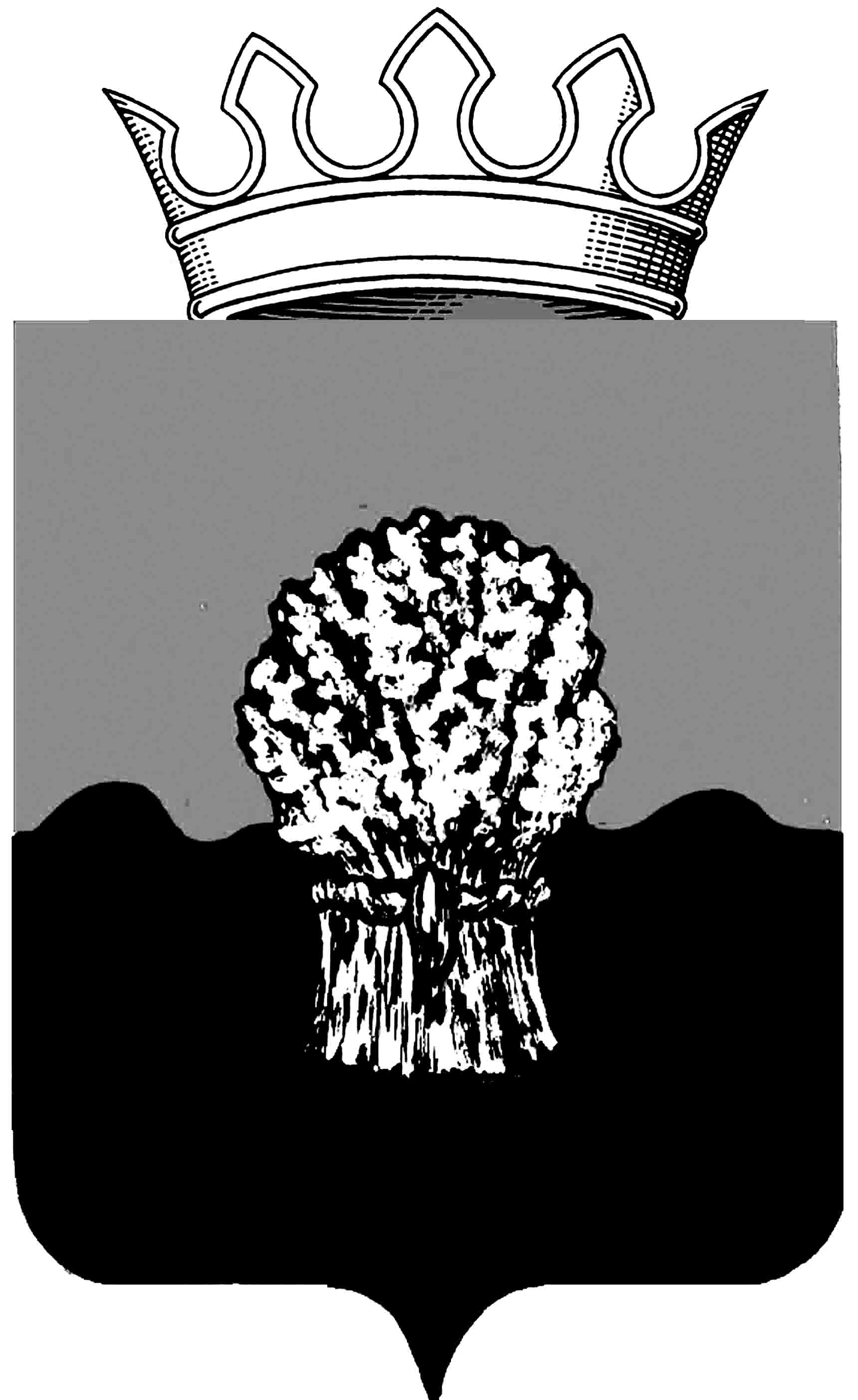 Информационный вестник муниципального района Сызранский«ОФИЦИАЛЬНОЕ ОПУБЛИКОВАНИЕ»АДМИНИСТРАЦИЯ Сызранского района Самарской областиПостановление«_28_» _01__2021 года					                                                                       № 50__О внесение изменений в постановление администрации Сызранского района Самарской области от 07.08.2019 № 754 «Об утверждении схемы размещениянестационарных торговых объектов на территории муниципального района Сызранский»В целях реализации части 3 статьи 10 Федерального закона от 28.12.2009 № 381-ФЗ «Об основах государственного регулирования торговой деятельности в Российской Федерации», части 2 статьи 5 Закона Самарской области от 05.07.2010 № 76-ГД «О государственном регулировании торговой деятельности на территории Самарской области», администрация Сызранского районаСамарской областиПОСТАНОВЛЯЕТ:Внести в постановление администрации Сызранского района от 07.08.2019 № 754 «Об утверждении схемы размещения нестационарных торговых объектов на территории муниципального района Сызранский» следующие изменения, в приложении к постановлению «Схема размещения нестационарных торговых объектов на территории муниципального района Сызранский» исключитьпункт 3 таблицы.2. Официально опубликовать настоящее постановление в газете «Красное Приволжье» и разместить на официальном сайте муниципального района Сызранский Самарской области в информационно-телекоммуникационной сети Интернет.Глава муниципального района Сызранский                           В.А.КузнецоваАДМИНИСТРАЦИЯ Сызранского района Самарской областиПостановление«  29 » _01_ 2021 года			                                                   № 58Об утверждении перечня объектов,в отношении которых  планируетсязаключение концессионных соглашенийВ целях осуществления мер по социально-экономическому развитию и оздоровлению  муниципальных финансов муниципального района Сызранский, в соответствии со статьей 4 Федерального Закона  от  21.07.2005 года  № 115-ФЗ «О концессионных соглашениях»,  администрация Сызранского района Самарской областиПОСТАНОВЛЯЕТ:1. Утвердить прилагаемый перечень объектов, в отношении которых планируется заключение концессионных соглашений.           2. Официально опубликовать настоящее постановление на официальном сайте Российской Федерации в информационно-телекоммуникационной сети «Интернет» для размещения информации о проведении торгов www.torgi.gov.ru и на сайте муниципального района Сызранский.  3. Контроль исполнения настоящего постановления оставляю за собой.Глава муниципального района Сызранский                              В.А.КузнецоваУтвержденпостановлением администрации  Сызранского района от _29.01.2021__ № 58__Переченьобъектов, в отношении которых планируется заключение концессионных соглашений«Информационный вестник муниципального района Сызранский»Учредитель: администрация Сызранского района(распоряжение администрации Сызранского района Самарской области от 30.07.2015г. № 313-р)Главный редактор: Кузнецова В.А. Издатель: администрация Сызранского района Самарской области(446001, Самарская область, г. Сызрань, ул. Советская ,41а)Номер подписан в печать29.01.2021 г. в 08.00. По графику 21.01.2021 г. – в 10.00. Тираж: 45 экз. Бесплатно.                                            29.01.2021г. (пятница) № 32 (93)                              12+   № п/п Наименование объекта Местонахождение, адрес объекта Характеристика объекта/технические параметры (протяженность, площадь, мощность и т.д.) Реквизиты документов - оснований возникновения права муниципальной собственности 1Наружный газопровод высокого давления РУ=0,6 МПаСамарская область, Сызранский район,с. Старая Рачейка, ул. Московская, д.57Назначение: иное сооружение(1.6. сооружение газохимического комплекса);Протяженность 3505 м.,год ввода в эксплуатацию 2011;кадастровый номер 63:33:0000000:676Вид, номер и дата государственной регистрации права: № 63-63/008-63/008/100/2015-4404/1 от 21.03.20152Наружный газопровод среднего давления РУ=0,01 МПаСамарская область, Сызранский район,с. Старая Рачейка, ул. Московская, д.57Назначение: иное сооружение(1.6. сооружение газохимического комплекса);Протяженность 319 м.,год ввода в эксплуатацию 2011;кадастровый номер 63:33:1110002:4Вид, номер и дата государственной регистрации права: № 63-63/008-63/008/100/2015-4403/1 от 21.03.2015